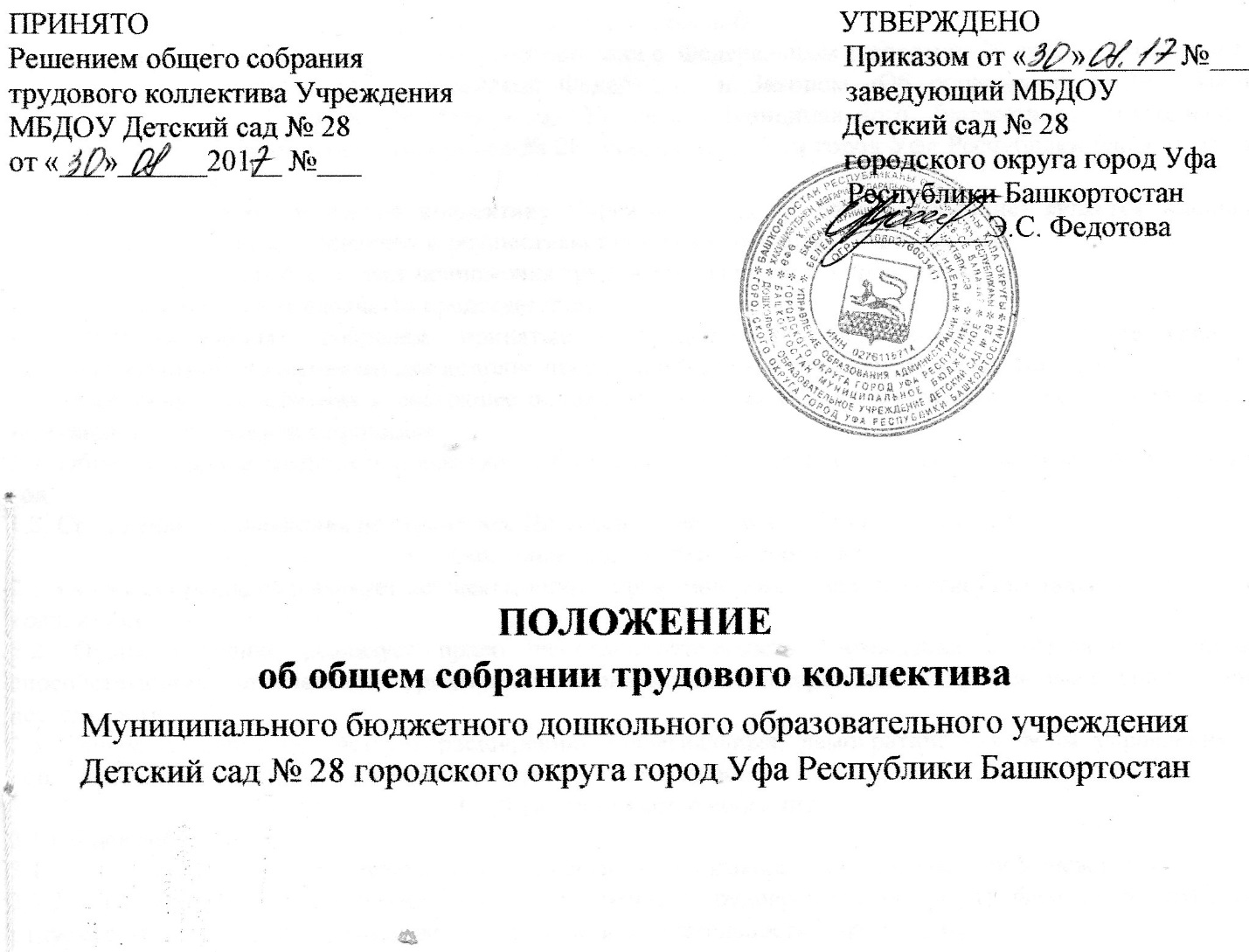 1. Общие положения1.1. Настоящее положение разработано в соответствии с  Федеральным законом от 29 декабря 2012 года № 273 –ФЗ  «Об образовании в Российской Федерации» и Законом «Об образовании в Республике Башкортостан» от 1 июля № 696 - з, Уставом Муниципального бюджетного дошкольного образовательного учреждения Детский сад № 28 городского округа город Уфа Республики Башкортостан (далее Учреждение).1.2. Общее собрание трудового коллектива Учреждения (далее Общее собрание) является высшим коллективным органом управления и осуществляет общее руководство Учреждением.1.3. Общее собрание представляет полномочия трудового коллектива Учреждения.1.4. Общее собрание возглавляется председателем.1.5. Решения Общего собрания, принятые в пределах его полномочий  в соответствии с законодательством, обязательны для исполнения администрацией, всеми членами коллектива.1.6. Изменения и дополнения в настоящее положение вносятся Общим собранием, принимаются на его заседании и утверждаются приказом.1.7. Общее собрание трудового коллектива собирается по мере необходимости, но не реже одного раза в год.1.8. Срок данного положения не ограничен. Положение действует до принятия нового.Основные задачи Общего собрания2.1. Общее собрание содействует осуществлению управленческих начал, развитию инициативы трудового коллектива.2.2. Общее собрание реализует право на самостоятельность Учреждения в решении вопросов, способствующих оптимальной организации образовательного процесса и финансово-хозяйственной деятельности.2.3. Общее собрание содействует расширению коллегиальных, демократических форм управления и воплощения в жизнь государственно-общественных принципов.Функции Общего собрания3.1.Общее собрание:заключает и принимает проект коллективного договора с администрацией Учреждения; рассматривает и принимает Правила внутреннего трудового распорядка, графики работ, графики отпусков работников, положений, регламентирующих  деятельность Учреждения; рассматривает, обсуждает и  утверждает программу развития, проект годового плана Учреждения; рассматривает и решает вопросы самоуправления в соответствии с уставом Учреждения; рассматривает и принимает изменения и дополнения, вносимые в Устав Учреждения; обсуждает вопросы состояния трудовой дисциплины в Учреждении и   рассматривает факты нарушения трудовой дисциплины работниками Учреждения; рассматривает вопросы охраны и безопасности условий труда работников, охраны жизни и здоровья воспитанников Учреждения; вносит предложения Учредителю по улучшению финансово-хозяйственной деятельности Учреждения;3.1.9. определяет порядок и условия предоставления социальных гарантий и льгот в пределах компетенции Учреждения;заслушивает отчеты заведующего Учреждением о расходовании бюджетных и внебюджетных средств;заслушивает отчеты о работе заведующего, заведующего хозяйством, старшего воспитателя и других работников, вносит на рассмотрение администрации предложения по совершенствованию его работы;знакомится с итоговыми документами по проверке государственными и муниципальными органами деятельности Учреждения и заслушивает администрацию о выполнении мероприятий по устранению недостатков в работе;при необходимости рассматривает и обсуждает вопросы работы с родителями (законными представителями) воспитанников, решения совета родителей (родительского комитета)  и Родительского собрания Учреждения;в рамках действующего законодательства принимает необходимые меры, ограждающие педагогических и других работников, администрацию от необоснованного вмешательства в их профессиональную деятельность, ограничения самостоятельности Учреждения. Выходит с предложениями по этим вопросам в общественные организации, государственные и муниципальные органы управления образованием, органы прокуратуры, общественные объединения.Права Общего собрания4.1. Общее собрание имеет право выходить с предложениями и заявлениями на заведующую Учреждением, в органы муниципальной власти, в общественные организации.4.2. Каждый член Общего собрания имеет право: потребовать обсуждения Общим собранием любого вопроса, касающегося деятельности Учреждения, если его предложение поддержат не менее одной трети членов собрания; при несогласии с решением Общего собрания высказать свое мотивированное мнение, которое должно быть занесено в протокол.Организация управления Общим собранием5.1. В состав Общего собрания входят все работники Учреждения.5.2. На заседание Общего собрания могут быть приглашены представители органов управления образования, общественных организаций, органов муниципального и государственного управления. Лица, приглашенные на собрание, пользуются правом совещательного голоса, могут вносит предложения и заявления, участвовать в обсуждении вопросов, находящихся в их компетенции.5.3. Для ведения Общего собрания  из его состава открытым голосованием избирается  председатель и секретарь, которые выполняют свои обязанности на общественных началах.5.4. Председатель Общего собрания:организует деятельность Общего собрания;информирует членов трудового коллектива Учреждения о предстоящем заседании;организует подготовку и проведение заседания;5.4.4. определяет повестку дня;5.4.5. контролирует выполнение решений.5.5. Общее собрание собирается не реже 1 раза в год.5.6. Общее собрание считается правомочным, если на нем присутствует не менее 50% членов трудового коллектива Учреждения.5.7. Решение Общего собрания принимается открытым голосованием.5.8. Решение Общего собрания считается принятым, если за него проголосовало не менее 51% присутствующих.5.9. Решение Общего собрания обязательно к исполнению для всех членов трудового коллектива.Взаимосвязь с другими органами самоуправления6.1. Общее собрание организует взаимосвязь с другими органами самоуправления  Учреждением –Педагогическим советом, Родительским собранием, Родительским комитетом: через участие представителей трудового коллектива Учреждения в заседаниях  Педагогического совета, Родительского собрания, Родительского комитета)  Учреждения; представление на ознакомление  Педагогическому совету, Родительскому собранию и Родительскому  комитету материалов, готовящихся к обсуждению и принятию на заседании Общего собрания; внесение предложений и дополнений по вопросам, рассматриваемым на заседаниях  Педагогического совета, Родительского собрания и Родительского комитета Учреждения).Ответственность Общего собрания7.1.Общее собрание несет ответственность за: выполнение, выполнение не в полном объеме или невыполнение закрепленных за ним задач и функций; соответствие принимаемых решений законодательству Российской Федерации, Республики Башкортостан, нормативно-правовым актам, Уставу Учреждения, настоящему положению.8. Делопроизводство Общего собрания 8.1. Заседание Общего собрания оформляются протоколом.8.2. В книге протоколов фиксируются: дата проведения, номер протокола заседания,  количество присутствующих, приглашенные - Ф.И.О., должность (при наличии), повестка дня,  ход обсуждения вопросов, предложения, рекомендации и замечания, решения (с указанием сроков выполнения и ответственных).8.3. Протоколы подписываются председателем и секретарем  Общего собрания8.4. Нумерация протоколов ведется с начала учебного года.8.5. Книга протоколов Общего собрания хранится в делах Учреждения и передаётся по акту (при смене руководителя, передаче в архив).8.6.	Книга протоколов Общего собрания  нумеруется, прошнуровывается, заверяется подписью заведующего и скрепляется печатью Учреждения.8.7.	Доклады, тексты выступлений, о которых в протоколе  делается запись «доклад (выступление) прилагается», группируются в отдельные папки с тем же сроком хранения, что и книга протоколов Общего собрания.8.8. Решения Общего собрания при необходимости утверждаются приказом.